Date: 24/03/20Circle EnglishEnglishIDL LiteracySpelling shed – Phase 1/2 CGP – 1 sectionWriting – Imagine you are Edmund Hillary, the first man to climb Mount Everest. Write a diary entry from his perspective either from the day before or the day after he reaches the summit. 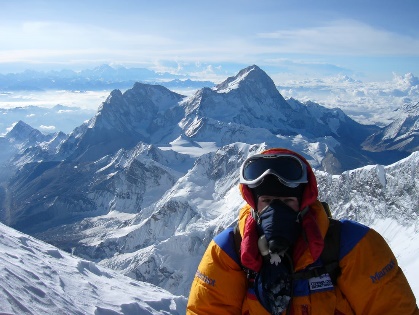 Dear diary, …IDL LiteracySpelling shed – Phase 1/2 CGP – 1 sectionWriting – Imagine you are Edmund Hillary, the first man to climb Mount Everest. Write a diary entry from his perspective either from the day before or the day after he reaches the summit. Dear diary, …ReadingReadingLexia60 second read – Song of the seasons Lexia60 second read – Song of the seasons MathsMathsIDL mathsCGP – 1 sectionMaths shed – number bonds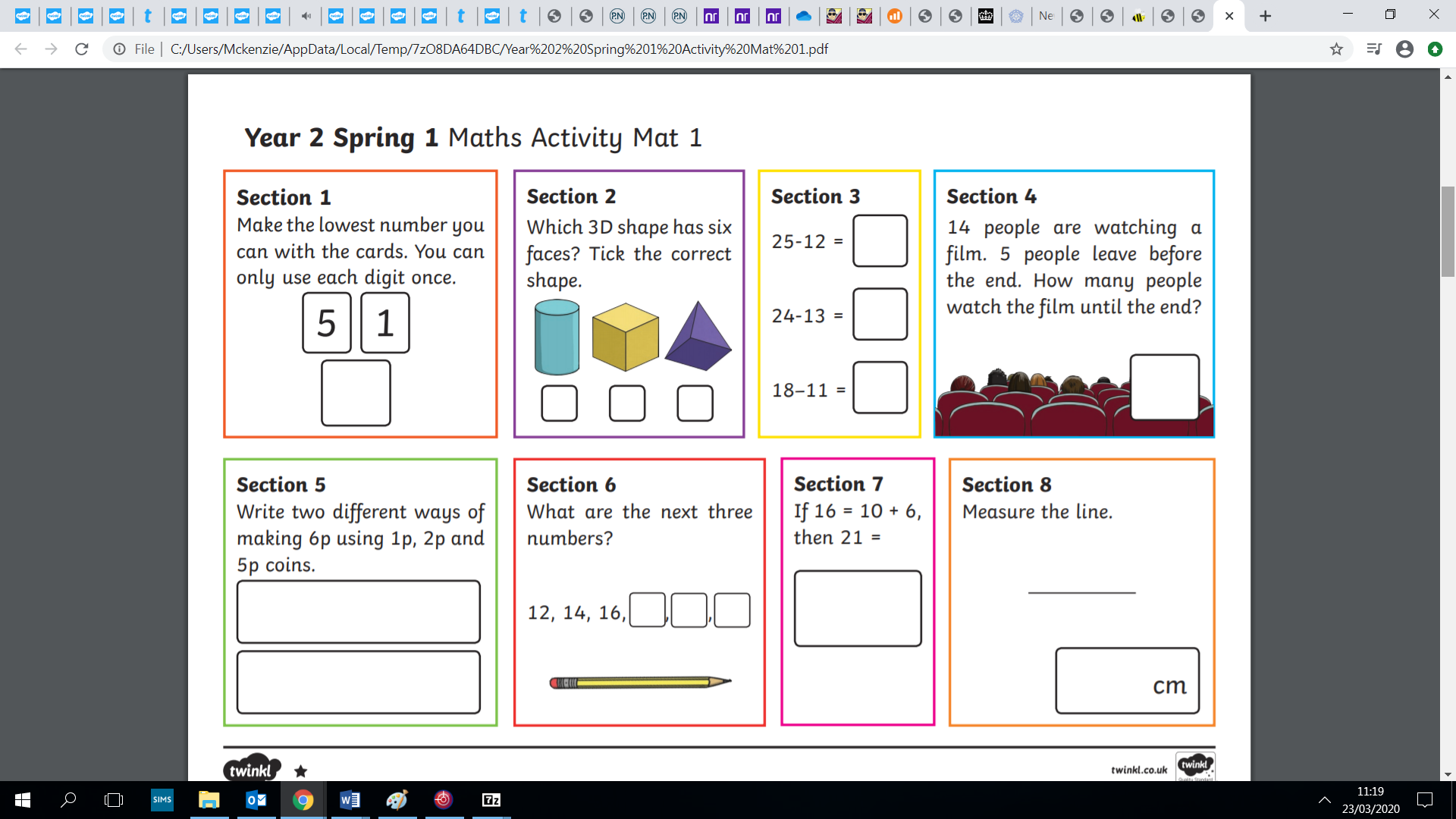 IDL mathsCGP – 1 sectionMaths shed – number bondsTopicTopicDesign a flag for our class that we would bring to the top of Mount Everest if we were to climb it. Think about what would represent our class the best. Design a flag for our class that we would bring to the top of Mount Everest if we were to climb it. Think about what would represent our class the best. Positive newsPositive newsItaly will become the world’s first country to introduce mandatory climate education in state schools!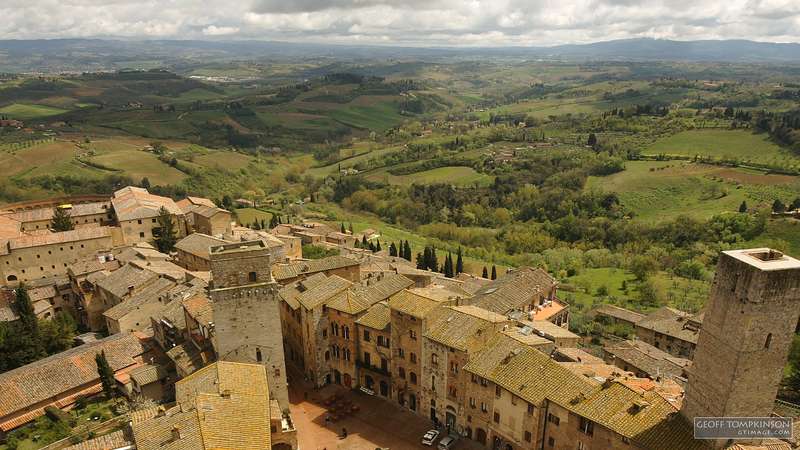 Public schools in Italy will soon be required to offer one hour of climate-related lessons per week. The move, which will come into effect in September, makes Italy the world’s first country to introduce mandatory climate education in state schools. Subjects such as physics and geography will also be taught from a sustainability angle.Italy will become the world’s first country to introduce mandatory climate education in state schools!Public schools in Italy will soon be required to offer one hour of climate-related lessons per week. The move, which will come into effect in September, makes Italy the world’s first country to introduce mandatory climate education in state schools. Subjects such as physics and geography will also be taught from a sustainability angle.